Znak sprawy: IGPOS.271.42.2019					             Załącznik nr 3 do SIWZZamawiający: Gmina Miedziana Góraul. Urzędnicza 18, 26-085 Miedziana GóraWykonawca:…………………………………………………………………………………………….………(pełna nazwa/firma, adres, w zależności od podmiotu: NIP/PESEL, KRS/CEiDG)reprezentowany przez:………………………………………………………………………………….…………………(imię, nazwisko, stanowisko/podstawa do  reprezentacji)Oświadczenie wykonawcy składane na podstawie art. 25a ust. 1 ustawy z dnia 29 stycznia 2004 r.  Prawo zamówień publicznych (dalej jako: ustawa Pzp), DOTYCZĄCE SPEŁNIANIA WARUNKÓW UDZIAŁU W POSTĘPOWANIU 
Na potrzeby postępowania o udzielenie zamówienia publicznego 
pn. Modernizacja boiska szkolnego przy SP w Porzeczu realizowanego przez Gminę Miedziana Góra, oświadczam, co następuje:INFORMACJA DOTYCZĄCA WYKONAWCY:Oświadczam, że spełniam warunki udziału w postępowaniu określone przez zamawiającego w      …………..…………………………………………………..………………………………………….. (wskazać dokument i właściwą jednostkę redakcyjną dokumentu, w której określono warunki udziału w postępowaniu).…………….……. (miejscowość), dnia ………….……. r. 							           …………………………………………(podpis)INFORMACJA W ZWIĄZKU Z POLEGANIEM NA ZASOBACH INNYCH PODMIOTÓW: Oświadczam, że w celu wykazania spełniania warunków udziału w postępowaniu, określonych przez zamawiającego w………………………………………………………...……….. (wskazać dokument i właściwą jednostkę redakcyjną dokumentu, w której określono warunki udziału w postępowaniu), polegam na zasobach następującego/ych podmiotu/ów: ………………………………………………………………………...……………………………………………………………………………………………………………….…………………………………….., w następującym zakresie: …………………………………………………………………………………………………………………………………………………………… (wskazać podmiot i określić odpowiedni zakres dla wskazanego podmiotu). …………….……. (miejscowość), dnia ………….……. r. 							          …………………………………………(podpis)OŚWIADCZENIE DOTYCZĄCE PODANYCH INFORMACJI:Oświadczam, że wszystkie informacje podane w powyższych oświadczeniach są aktualne 
i zgodne z prawdą oraz zostały przedstawione z pełną świadomością konsekwencji wprowadzenia zamawiającego w błąd przy przedstawianiu informacji.…………….……. (miejscowość), dnia ………….……. r. 							       …………………………………………(podpis)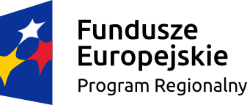 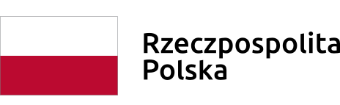 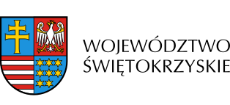 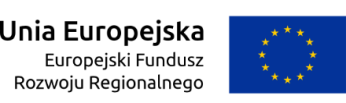 